Clé de détermination de quelques arbres de nos régionsClé de détermination de quelques arbres de nos régionsN°1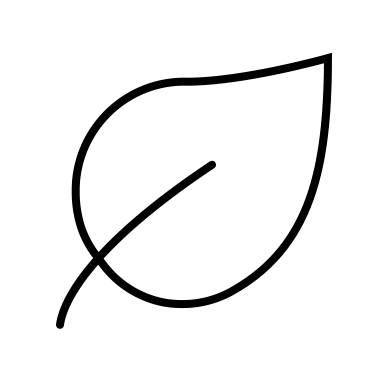 Voir N°2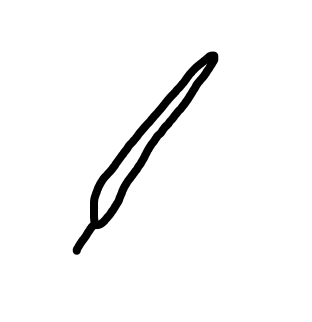 Voir N°3N°2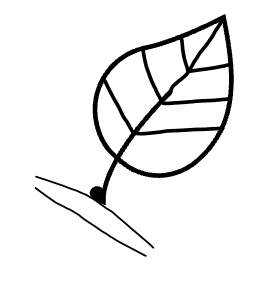 Voir N° 4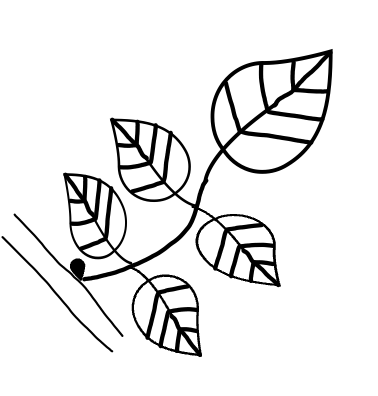 Voir N° 5N°3                 2 à 3 cm de long  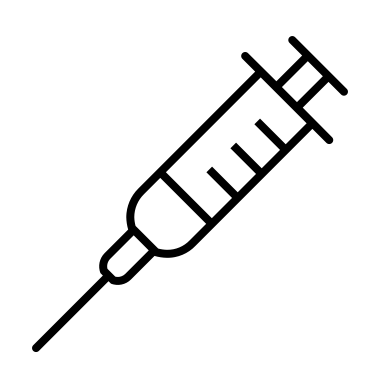 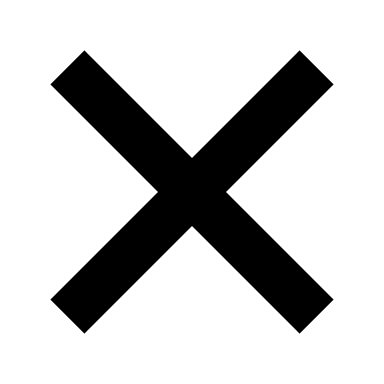 C’est l’if         1 à 2,5 cm C’est l’épicéaN°4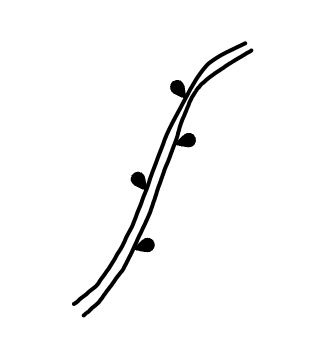 C’est le charme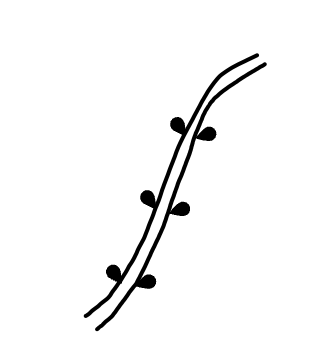 C’est l’érableN°5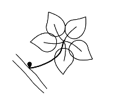 C’est le marronnier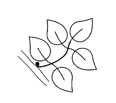 C’est le sureau